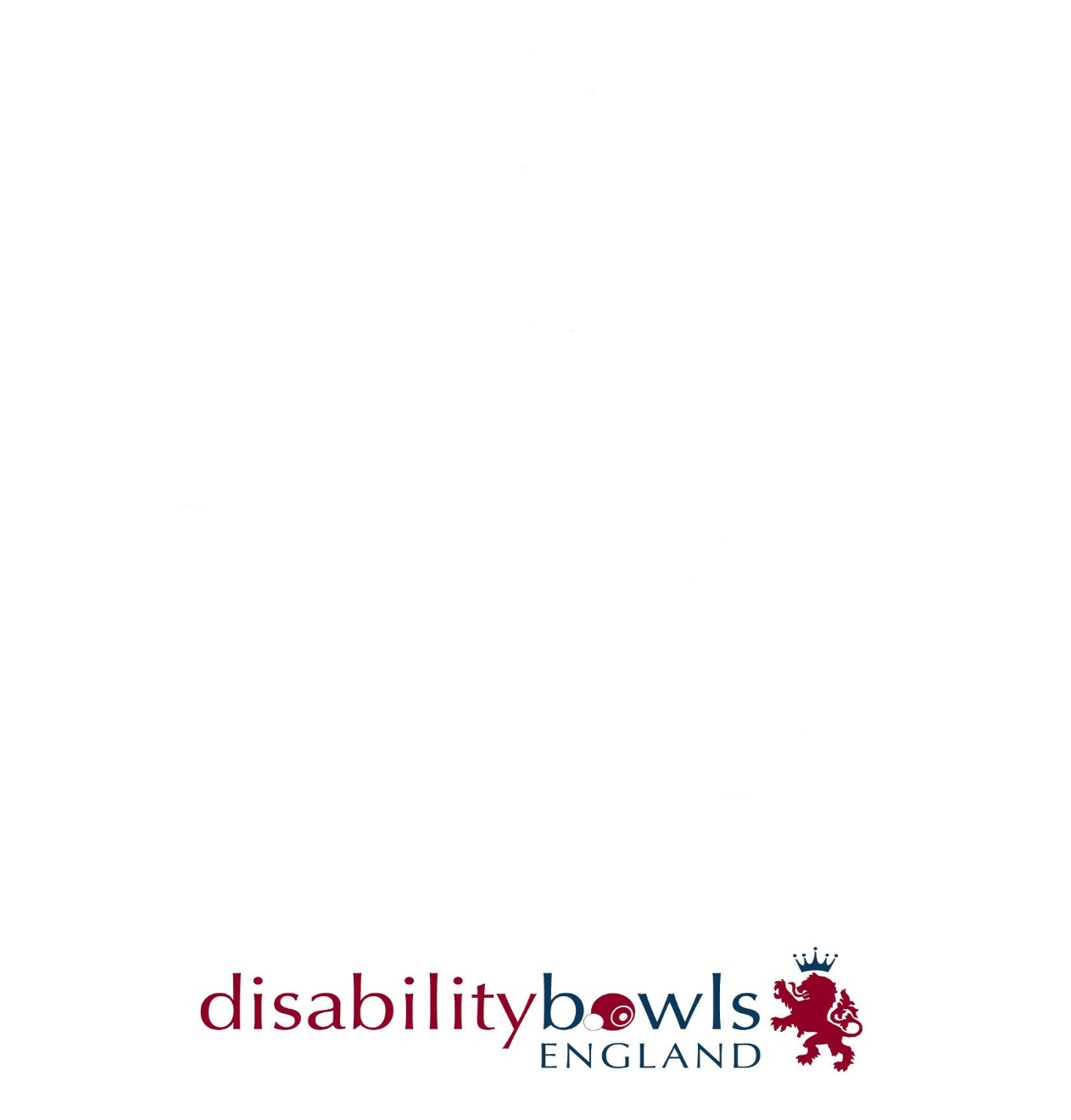 NEW for 2018, jacket to match the Disability Bowls England “Generic Shirt”         Long sleeve, wind & shower proof, lined with lightweight jersey material. (same quality, cut & sizing of the International Jacket)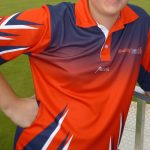 PRICE: £35.00 (incl postage)As with the “Generic Shirt” anyone can order and purchase a jacket which is a nice addition to the Disability Bowls England clothing range.An order will go in at the END OF JANUARY 2018 and we WILL NOT hold additional stock. So if you would like a jacket for this coming summer, you need to email your order to Mo Monkton BEFORE 27th January 2018.Payment will be collected upon receipt of jackets from Aceit and before delivery to you. In placing this order you agree to honour the order and pay when requested.LADIES Sizes available: 10 12 14 16 18 20 22 24 26    (size chart below)MEN’s Sizes available: S M L XL 2XL 3XL 4XL 5XL 6XL (size chart below)GENERIC JACKET ORDER (by 27th January 2018)          CAPITAL LETTERS PLEASENAME :Delivery ADDRESS incl post code:Contact telephone number:Indicate number & size of jackets required:Mens:Ladies: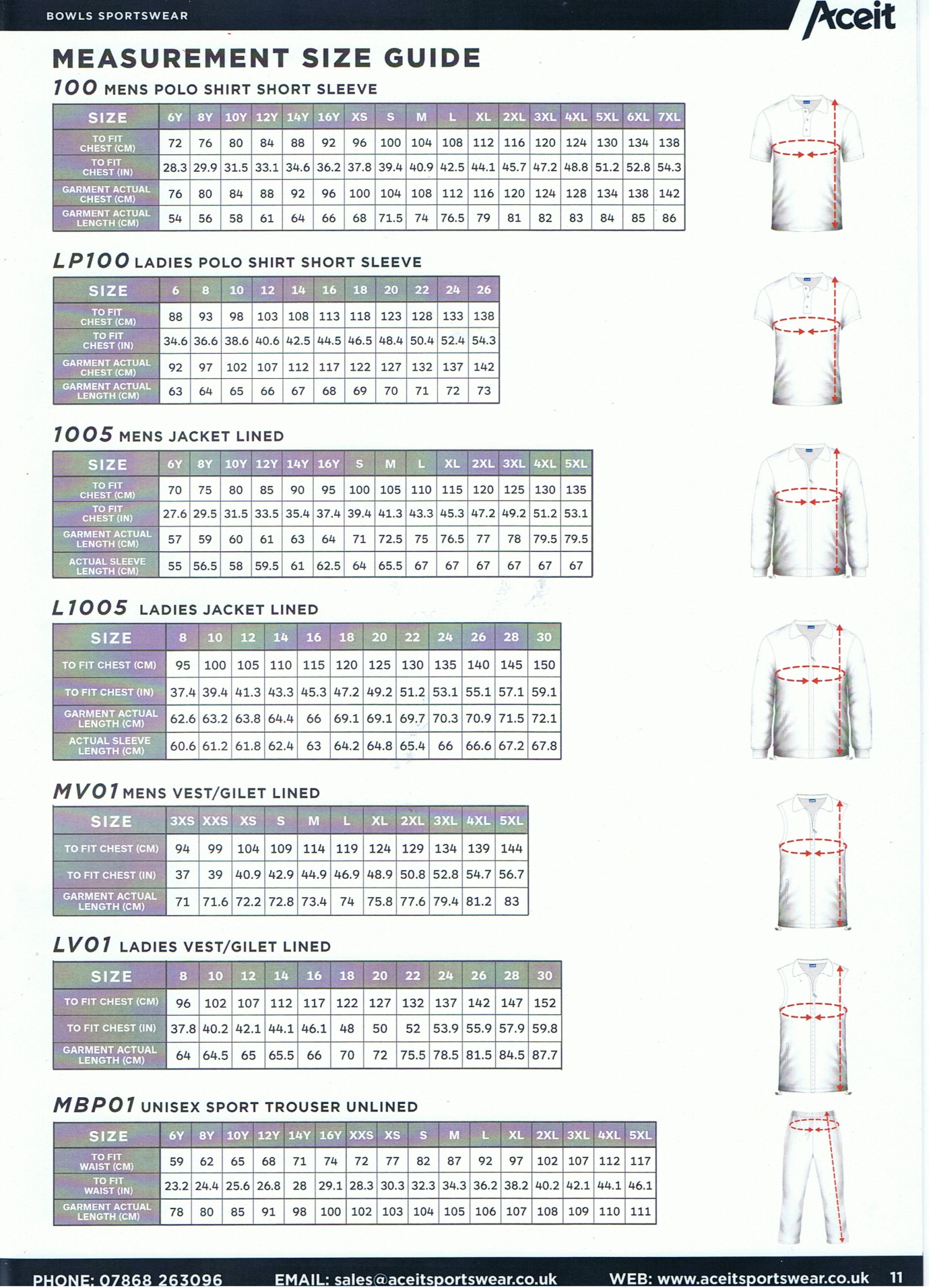 